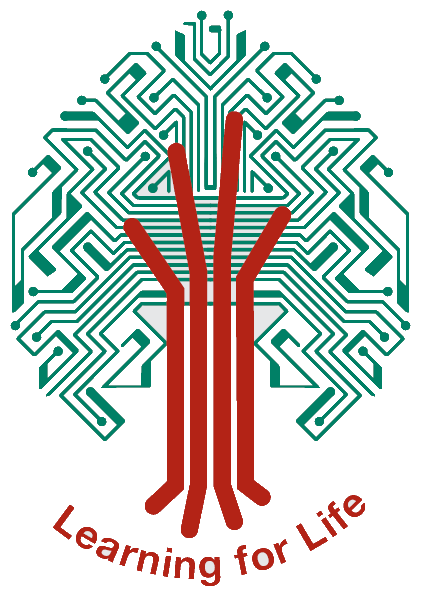 Student Equality, Equity, Diversity and Inclusion PolicyContents:Statement of intentLegal framework Roles and responsibilities  Protected characteristicsSexRace and ethnicityDisabilityReligion and beliefSexual orientationGender reassignmentPregnancy and maternityLooked after children (LAC)The curriculum Promoting inclusion Pupils that have left school The Public Sector Equality DutyBullying and discriminationStaff training Breaches of this policyMonitoring and ReviewStatement of intentWelland Park Academy understands that, under the Equality Act 2010, all schools have a duty to:Eliminate unlawful discrimination, harassment and victimisation.Advance equality between different groups.Foster good relations between different groups.Promote mental health and wellbeing.Our Academy’s overall values are underpinned by our statutory duties under the Equality Act 2010. We are dedicated to ensuring that every student receives an education that offers them the best chance at fulfilling their potential, and to promoting mental wellbeing amongst our students. We are committed to supporting and celebrating all students’ individual identities. We have developed this policy to provide a clear framework for how we will achieve our Academy’s aims. Our Academy’s demographic state is directly linked to our overall objectives for achieving equality. Specifically, we aim to:To provide a safe, caring and structured environment where students feel valued and develop strategies to ensure they develop good physical and mental health and well-being.To provide high quality teaching and outstanding learning outcomes for all our students. To provide a broad and balanced curriculum in an atmosphere conducive to effective learning. To encourage students to work co-operatively, respecting each other, adults and their environment, to become confident, happy and successful individuals. To facilitate lifelong learning by providing opportunities and resources for community learning. To create an effective partnership with families, governors and the wider community.To establish professional working relationships and to facilitate the professional development of staff to achieve the school aims. To work within a framework of equal opportunities and to encourage an awareness and appreciation of cultural and religious diversity, in accordance with British Values (Welland Park Values). To challenge all students to achieve their potential and develop the academic, social and cultural skills to contribute to a modern society.To achieve our aims, we will adopt the following methods:Embedding equality within teaching and resourcesUsing key data indicators to understand the needs and characteristics of our schoolPromoting community cohesionPromoting parental engagementInvesting in regular staff trainingUsing key data, such as measures of wellbeing, to monitor the progress of pupils with protected characteristicsRegularly reviewing our policy to ensure it reflects current trends and issuesLegal frameworkThis policy has due regard to all relevant legislation including, but not limited to, the following: Human Rights Act 1998The Equality Act 2010UK General Data Protection Regulation (UK GDPR)Data Protection Act 2018This policy has due regard to statutory and good practice guidance, including, but not limited to, the following:DfE (2014) ‘The Equality Act and schools’ DfE (2018) ‘Promoting the education of looked after children and previously looked after children’ DfE (2018) ‘Gender separation in mixed schools’ DfE (2018) ‘Equality Act 2010: advice for schools’ DfE (2018) ‘Mental health and wellbeing provision in schools’This policy operates in conjunction with the following Academy policies:Special Educational Needs and Disabilities (SEND) PolicySupporting Pupils with Medical Conditions PolicyAttendance and Absence PolicySecondary Relationships, Sex and Health Education (RSHE) PolicySchool Uniform PolicyLGBTQ+ PolicySupporting Pregnant Pupils and School-age Parents PolicyAdmissions PolicyLAC PolicyAnti-bullying PolicyChild Protection and Safeguarding PolicyComplaints Procedures PolicyRoles and responsibilities The governing board will:Be responsible for ensuring the Academy complies with the appropriate equality legislation and regulations. Take all reasonable steps to ensure students and potential students will not be discriminated against, harassed or victimised in relation to: Admissions. The way the Academy provides an education for students.How students are provided with access to benefits, facilities and services. The suspension of a student or subjecting them to any other detriment.Ensure all policies are developed and implemented with appropriate equality impact assessments informing future plans in collaboration with the Principal. The Principal will:Implement and champion this policy, ensuring that all staff and students apply its guidelines fairly in all situationsConduct regular training sessions to ensure all members of staff are aware of their responsibilities, as well as to develop their skills and knowledge.Review and amend this policy, taking into account new legislation and government guidance, and previously reported incidents, in order to improve procedures.Ensure that appropriate counselling is made available for students who require immediate interventions, parental assistance and personal counselling.Staff will:Be alert to the possibly harassment of students, both inside and outside of the Academy, and to deal with incidents of harassment and/or discrimination as the highest priority.Carry out their statutory duties relating to equal opportunities and inclusivity, and pertaining to their specific roles..Have due regard to the sensitivities of all students, and not provide material that may cause offence.Act as a role model for equality, diversity and inclusion across the whole school community. Protected characteristicsStaff will not discriminate against, harass or victimise a student, or prospective student, because of their:SexRaceDisability, which includes mental health, encompassing prejudiced assumptions, attitudes or behaviours related to mental healthReligion of beliefSexual orientationGender reassignmentPregnancy or maternityStaff will not discriminate against a student, or a prospective student, because of a characteristic related to a person, such as a parent, with whom the student or prospective student is associated.Staff will not discriminate against a student, or prospective student, because of a characteristic which they are believed to have, even if the belief is mistaken. SexFor the purpose of this policy, sex refers to a student’s biological assignment at birth depending on their reproductive organs.  The Academy understands that some students identify as a gender different to the sex they were assigned at birth, and we will support students through their transitioning phases.Staff will ensure that students of one sex are not singled out for different or less favourable treatment from that given to students of other sexes. The Academy will only separate students by sex where there is reasonable justification for doing so, or if one of the following applies: Students will suffer a disadvantage connected to their sex One sex has needs that are different from the needs of the other sexParticipation in an activity by students of one sex is disproportionately low The Academy will consider non-statutory exceptions on a case-by-case basis, and regularly review the impact of any separation to ascertain whether it remains lawful. Students will be offered equal opportunities to undertake any activity in the Academy, e.g. in relation to technology lessons, all students will be allowed to choose which skills they learn. There may be occasions where we deem it necessary to teach some subjects in single-sex classes, but the school will ensure that such classes do not give students a disadvantage when compared to students of the other sex in other classes. Occasions where students are separated to be taught in single-sex classes will be documented and the separation justified to ensure parents, Ofsted and, where necessary, the wider community can understand the reasons behind separation. Where a subject is taught in a single-sex class, trans students will be allowed to attend the single-sex class that corresponds with the gender they identify with.  Students’ age and stage of development will be taken into consideration before segregating sports teams. Both sexes will have equal opportunities to participate in comparable sporting activities; where separation is deemed necessary, the single-sex sports teams will receive the same quality and amount of resources. Race and ethnicityStaff will ensure that students of all races and ethnicities are not singled out for different and less favourable treatment from that given to other students and the Academy will regularly review its practices to ensure that they are fair.Staff will ensure students with EAL are treated equally and fairly, while ensuring they are supported at all times. The Academy will not segregate students on the basis of their race or ethnicity, understanding that claims of ‘separate but equal’ will not be tolerated, and that such actions will always be viewed as direct discrimination. The Academy may, however, take positive action, e.g. organising open days for students and families of a specific race that is under-represented, to address the particular challenges affecting students of one racial or ethnic group, where this can be shown to be a proportionate way of dealing with such issues. DisabilityStaff will ensure that students with disabilities are not singled out or treated less favourably that other students simply because they have a disability, which includes any mental health issue, regularly reviewing our Academy practices to ensure they are fair.The Academy will avoid implementing rules that could have an adverse effect on students with disabilities (e.g by making physical fitness a basis for admission, or asking all students to deliver a presentation as this could be unfair towards students with anxiety), unless it is for a legitimate reason and is a proportionate way of achieving that legitimate aim.Staff will ensure that they do not discriminate against students with disabilities because of something which is a consequence of their disability (for example, by not allowing a student on crutches outside at break time because it would take too long for them to get in and out), unless it is for a legitimate reason and is a proportionate way of achieving that legitimate aim.The Academy will make any reasonable adjustments, and provide any auxiliar aids, necessary to ensure the full inclusion of students with disabilities, especially where the student also has SEND but does not have a SEND statement or EHC plan.The Academy will meet its duty to undertake accessibility planning for students with disabilities and ensure that an Accessibility Plan is implemented and reviewed where necessary.The Academy will adhere to its Special Educational Needs and Disabilities (SEND) Policy containing further information addressing equal opportunities for students with SEND. Religion and beliefStaff will ensure that students are not singled out or treated less favourably because of their religion or belief.The Academy will ensure that students are provided with the appropriate space in which they can practice their faith, e.g to perform their daily prayers.Absences in relation to religious observances will be handled in accordance with he Academy’s Attendance and Absence Policy.The Academy will liaise with local religious leaders of all faiths to inform the amount of leave students will be granted in relation to religious observance. Sexual orientationStaff will ensure that all gay, lesbian and bisexual students, or the children of gay, lesbian or bisexual parents, are not singled out for different or less favourable treatment from that given to other students.The Academy will ensure that students are taught about the nature or marriage, including same-sex marriage, by presenting the facts of English and Welsh law – teachers will not offer personal opinions when discussing marriage in RSHE.  The Academy will educate students on positive relationships, families and gender identities within the LGBTQ+ community.  RSHE lessons will be taught in accordance with the Academy’s policy.Staff will ensure that any religious beliefs with regards to sexual orientation are taught to students in an educational context, in a manner that is not prejudicial or discriminatory.  Staff will support LGBTQ+ students to feel comfortable and ensure they can celebrate their identity.The Academy will ensure that there is a designated safe space where students can discuss issues of sexual orientation without fear of discrimination.   Gender reassignmentStaff will ensure that students are not singled out or treated less favourably in relation to gender reassignment, i.e. because they are trans or have trans parents, siblings or other family members. The Academy recognises that gender reassignment does not necessarily involve physical change, and can be solely social and emotional.Students will have the right to dress in accordance with their true gender identity within the constraints of our dress code, outlined in our School Uniform Policy.The Academy will ensure that there are suitable toilet and changing facilities for students to use, including:Gender-specific toilets and changing facilities. Private changing facilities.The facilities will be made available to all students and students can use the facility they feel most comfortable in, e.g. if a trans student wished to use a private changing room.The Academy will support trans students to feel comfortable and ensure they can celebrate their identity.The Academy will ensure that there is a designated safe space within the Academy where trans students can discuss issues of gender without fear of discrimination.  The Academy will abide by its LGBTQ+ Policy containing further information addressing equal opportunities for trans students.Pregnancy and maternityThe Academy will ensure that students are not singled out or treated less favourably because they become pregnant, have recently given birth, have children or are breastfeeding. The Academy will make reasonable adjustments to accommodate absence requests for the treatment and support of students who are pregnant or have just given birth.To ensure all school-age parents and pregnant students are properly supported and the Academy can fulfil its duty of care, the Academy will implement and monitor a Supporting Pregnant Pupils and School Age Parents Policy. Looked-after children (LAC) LAC and previously LAC (PLAC) will be given the highest priority for admissions, as per the requirements of our Admissions Policy. Staff will ensure that students are not singled out or treated less favourably because they are looked after, or have previously been looked after, by the state. A personal education plan will be created and implemented for all LAC and PLAC, to ensure that their education and development needs are fully covered, including appropriate transition and catch-up support to ensure that they do not fall behind.  Staff will ensure that any SEND that LAC or PLAC have are duly taken into account and addressed, whether this is with or without a SEND statement or EHC plan. The Academy will adhere to its LAC Policy containing further information addressing equal opportunities for LAC.The curriculumStudents will be exposed to thoughts and ideas of all kinds, and the Academy will not make any unjustified changes to curriculum content on the grounds of any protected characteristics that a student may have. The Academy will ensure, however, that the curriculum is as balanced as possible, and delivered in such a way that prevents discrimination and the promotion of prejudicial stereotypes. To ensure equality, diversity and acceptance are taught and promoted throughout each subject area, the Academy will:The observation of inclusive teaching strategies will remain a key aspect of the SLT’s annual programme of monitoring.The Academy will respect the right of parents to withdraw their child from sex education.Promoting inclusionThe Academy will promote inclusion and equality at our Academy through:Ensuring that students are called by their preferred names, which may be different from their legal names, taking into account the correct spelling, structure and pronunciation.  Ensuring, as far as possible, that our governing board and staff reflect the full diversity of our local community. Providing an environment where prejudiced assumptions, attitudes and behaviours are continually challenged. Instilling in students an awareness of prejudice, giving them confidence that it can, and must, be eradicated. Providing a variety of educational and residential visits that expose students to a wide range of cultural experiences.Ensuring equal access to opportunities, such as extracurricular activities and the curriculum.Taking care in the use of language and the choice of resources, so that teaching and non-teaching staff avoid reinforcing stereotypical views of society. Valuing the cultural experiences and contributions of all students, regardless of any protected characteristic that they may have.Communicating our policy to parents to gain their understanding, agreement and support for its provisions.Discussing equality issues as an agenda item for the school council.Promoting equality of opportunity within the wider society.Ensuring admission arrangements will not unfairly disadvantage a student from a particular social or racial group, or with SEND.Pupils that have left schoolThe Academy’s responsibility to not discriminate, harass or victimise will not end when a student has left school. It will continue to apply with regard to subsequent actions related to our previous relationship with the student, such as the provision of references.The Public Sector Equality DutyThe Academy will meet its duty to publish:Annual information to demonstrate how the Academy is complying with the Public Sector Equality Duty, taking into account the specific circumstances surrounding students who have any of the protected characteristics outlined in the Protected characteristics section of this policy.Equality objectives (at least every four years) outlining how the Academy may further equality.There are some protected characteristics where statistical data is less likely to be readily available, and students will not be pressured into providing information related to any characteristic which they may identify with. Bullying and discriminationOur Anti-bullying Policy will be used in conjunction with this policy in order to prevent, and effectively deal with, any discriminatory incidents. Any bullying incidents of a child protection or safeguarding nature will be reported, recorded and dealt with in line with the process in our Child Protection and Safeguarding Policy.The Principal will decide whether it is appropriate to notify social services and/or the police of any incident.Concerns with regards to the handling of bullying and discrimination incidents will be dealt with via the procedures outlined in the Complaints Procedures Policy.  Staff training New staff will receive relevant training on the provisions of this policy during their induction.Whole-school staff training for will be delivered in-house on an annual basis.Staff will receive the appropriate equalities training that will:Focus on staff specialisms in relation to equality, for example, a focus on homophobic bullying to address a planned approach towards inclusion.Ensure all staff are aware of, and comply with, current equalities legislation and government recommendations.Ensure all staff are aware of their responsibilities and how they can support students with protected characteristics. Provide support for teachers to effectively manage any discrimination towards students with protected characteristics.Provide up-to-date information on the terms, concepts and current understandings relating to each of the protected characteristics.Develop appropriate strategies for communication between parents, educators and students about any issues related to a protected characteristic. Ensure that the Academy is aware of, and participates in, relevant awareness days, such as Black History Month, World Disability Day, Transgender Day of Remembrance, Pride, and International Women’s Day. Breaches of this PolicyIf a student believes that they may have been discriminated against, they are encouraged to raise the matter with a trusted adult on the staff. If they believe that they may have been subject to harassment, they are encouraged to raise the matter with their tutor or a member of the Pastoral team.Allegations regarding potential breaches of this policy will be treated in confidence and investigated in accordance with the relevant procedure. Students who make such allegations in good faith will not be victimised or treated less favourably as a result. False allegations which are found to have been made in bad faith will, however, be dealt with under our Disciplinary Policy and Procedure.Any student who is found to have committed an act of discrimination or harassment will be subject to disciplinary action. Monitoring and reviewThis policy will be reviewed by the Principal and governing board annually and updated where appropriate – any amendments will be duly communicated to staff.This policy will next be reviewed Sept 2023. Appendix AEquality Act 2010 Protected Characteristics The definitions used in this appendix are based on the Equality Act 2010, the full text of which is available here.Age: The Act protects people of all ages; however, differential treatment because of age is not unlawful direct or indirect discrimination if it can be justified, i.e. if you can demonstrate that it is a proportionate means of achieving a legitimate aim. Age is the only protected characteristic that allows employers to justify direct discrimination. Disability: The Act protects people who are disabled; the Act defines this as someone who has a physical or mental impairment which has a substantial and long-term adverse effect on their ability to carry out normal day-to-day activities. Gender identity and/or reassignment: The Act protects transgender people. The Act no longer requires a person to be under medical supervision to be protected, so a person who does not undergo any medical procedures would be covered by these protections. Marriage and civil partnership: The Act protects people who are married or in a civil partnership against discrimination. Single people are not protected. Pregnancy and maternity: The Act protects people against discrimination on the grounds of pregnancy and maternity during the period of their pregnancy and any statutory maternity leave to which they are entitled. Race: The Act protects people of all races; the Act’s definition of race includes colour, nationality, and ethnic or national origins. Religion or belief: The Act protects people of any religion, including specific denominations or sects, as well as a lack of religion, i.e. employees or jobseekers who do not follow a certain religion or do not follow any religion are protected. The Act protects people of any belief; this is defined as any religious or philosophical belief, or a lack of such belief, that is a weighty and substantial aspect of human life and behaviour. Sex: The Act protects men and women.Sexual orientation: The Act protects lesbian, gay, bisexual and heterosexual staff.Reference this policy is aligned to with LCCAgreed with Support Staff Trade Unionsn/aAdopted by the Governing BodySept 2022Next Review DueSept 2023Agreed with Teacher Trade Unions and Professional Associationsn/a